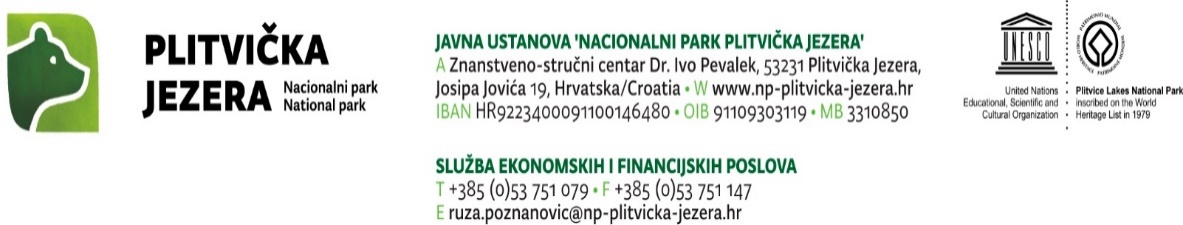 Izvještaj o troškovima sponzorstva201820182018201820182018redni brojdatum uplateNaziv primatelja donacijeOIB: primatelja donacijesvrha SPONZORSTVO u kn101.01..2018AK MARATON, Zagreb27871846011Održavanje sportske manifestacije „31 Plitvički maraton“135.000,00222.02.2018AK MARATON, Zagreb27871846011Održavanje sportske manifestacije „31 Plitvički maraton“90.000,00320.04.2017AK MARATON, Zagreb27871846011Održavanje sportske manifestacije „31 Plitvički maraton“135.000,00427.04.2018TOP SPORT EVENTS D.O.O. VIŠKOVO97559439753Biciklistička utrka „Tour of Croatia 2018195.000,00517.04.2018.ŠEGEDIN d.o.o. KORČULA62981033814XXIII. međunarodni Marko Polo festival pisme i vina Korčula3.000,00620.06..2017AK MARATON, Zagreb27871846011Održavanje sportske manifestacije „31 Plitvički maraton“90.000,00Ukupno:648.000,00